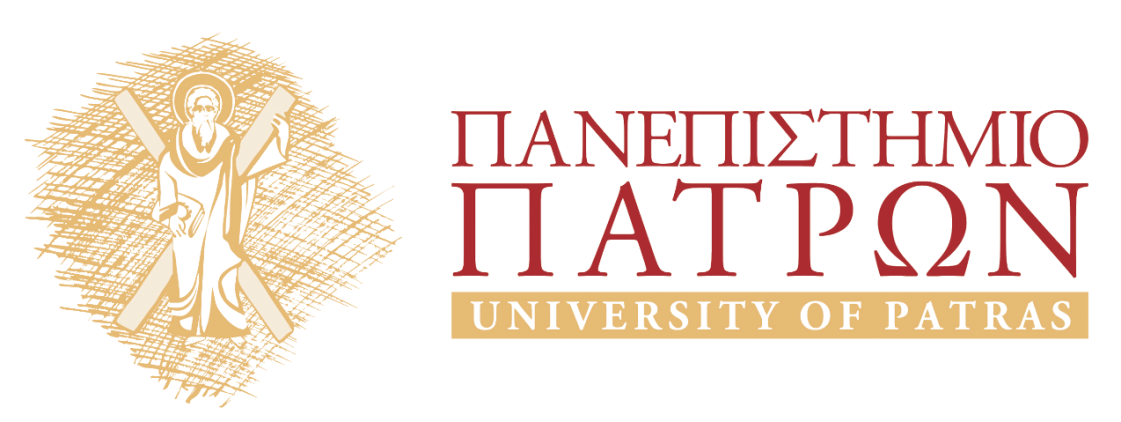 Φυσική Φιλοσοφία & Φυσική Επιστήμη στην αρχαία ελληνική σκέψηΕνότητα 2: Οι Μιλήσιοι φιλόσοφοιΣτασινός ΣταυριανέαςΤμήμα Φιλοσοφίας 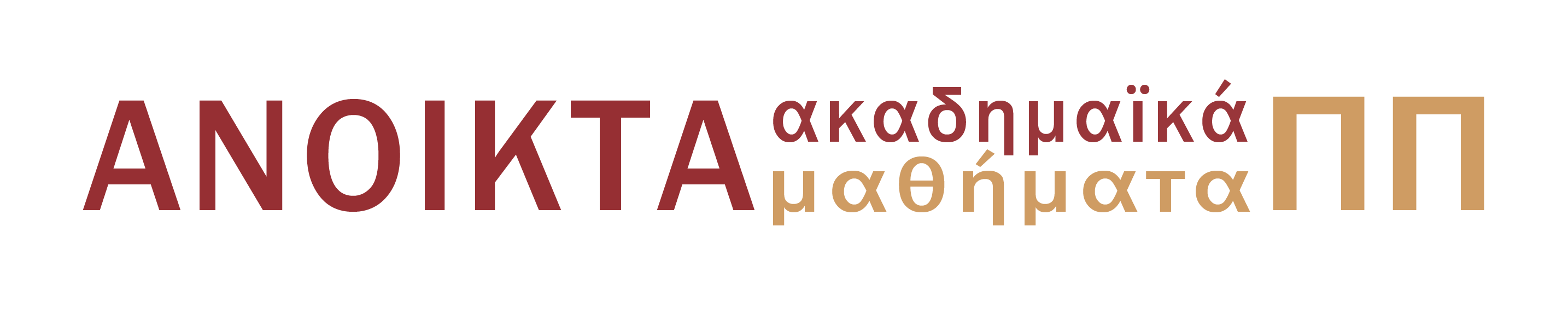 1.	Σκοποί ενότητας	22.	Εισαγωγή: Τι διαφοροποιεί τη φιλοσοφία του νου από τη φιλοσοφία της ψυχης.	22.1	Η σύγχρονη άποψη για την ψυχή είναι βαθύτατα μετα-καρτεσιανή.	32.2	Η πρόοδος της πειραματικής ψυχολογίας και της νευροφυσιολογίας	4Σκοποί ενότητας. Εισαγωγή.Η φυσική φιλοσοφία και επιστήμη αλλά και η φιλοσοφία και ο επιστημονικός στοχασμός γενικότερα έχουν τις απαρχές τους στην Αρχαία Ελλάδα και συγκεκριμένα στη Μίλητο, την πόλη της Μικράς Ασίας. Ο Θαλής ο Μιλήσιος είναι ο πρώτος φιλόσοφος και επιστήμων, και ήδη για τον Αριστοτέη ο αρχηγέτης μιας παράδοσης η οποία συνεχίζεται στον Ελλάδικό χώρο και στην Κάτω Ιταλία τους επόμενους αιώνες. Παρότι και σε άλλες περιοχές τις ανατολικής Μεσογείου έχουμε νωρίτερα ανάπτυξη της αστρονομίας, των μαθηματικών, της μετεωρολογίας και άλλων τομέων, φαίνεται ότι αυτό που συμβαίνει στην Ιωνία είναι ένα φαινόμενα ποιοτικά διαφορετικό. Δύο τουλάχιστον γνωρίσματα διακρίνουν την παράδοση η οποία ξεκινά με την Ιωνική φιλοσοφία. Το ένα είναι γο γεγονός ότι οι Ίωνες φιλόσοφοι επιχειρούν να εξηγήσουν τη φύση και τα φαινόμενα εντός της με βάση φυσικά και μόνο αίτια, χωρίς δηλαδή να αναφέρονται σε υπερφυσικά όντα ή συμβάντα τα οποία καθορίζουν τις φυσικές μεταβολε
ο συνιστά στην ουσία μια ανακαύια αντιπαρς. Το άλλο αφορά το γεγονός ότι μεταξύ των Ιώνων στοχαστών και της μετέπειτα παράδοσης αναπτύσσεται ένας διάλογος και μια αντιπαράθεση απόψεων η οποία στηρίζεται σε λογικά επιχειρήματα και ορθολογική κριτική.Τα στοιχεία αυτά που διακρίνουν τη παράδοση των μιλήσιων φυσικών φιλοσόφων ή φυσιολόγων δεν εξηγούν γιατί το ρεύμα αυτό εμφανίστηκε τη συγκεκριμένη περίοδο στον συγκεκριμένο τόπο. Οικονομικοί, κοινωνικοί και πολιτικοί παράγοντες πρέπει να εξεταστούν για να επιχειρηθεί μια απάντηση στο παραπάνω ερώτημα. Εδώ όμως θα αρκεστούμε στο να δούμε με κάποια λεπτομέρεια τα δύο αυτά ιδιαίτερα χαρακτηριστικά της μιλήσιας φυσικής φιλοσοφίας. Θαλής Για τον Θαλή γωνρίζουμε λίγα πράγματα και δεν έχουμε σωζόμενο απόσπασμα από κάποιο ενα. 
﷽﷽﷽﷽﷽ης ακμής του στο πρωτόργο του. Γεννήθηκε στην Μίλητο και φαίνεται ότι προέβλεψε μια έκλειψη ηλίου το 585 π. Χ. Άρα θα πρέπει να εντοπίσουμε τα χρόνια της ακμής του στο πρώτο μισό του 6ου αιώνα. ΚείμεναΙ. Αριστοτέλης, Μετά τα Φυσικά Α, 983b20-27)Ο Θαλής ο ιδρυτήυς αυτής της φιλοσοφίας, λέει ότι η αρχη´είναι το νερό (γι´αυτό και υποστήριξε ότι και η Γη επιπλέει στο νερό). Θα πρέπει μάλλον να κατέληξε σ᾽αυτη´την αντίληψη επειδή παρατήρησε ότι η τροφή των πάντων είναι υγρή και ότι η ίδια η θερμότητα γεννιέται και διατηρείται ζωντανή από την υγρασία (αυτό όμως από το οποίο γεννιούνται όλα τα πράγματα, αυτό είναι η αρχή τους). Αυτη´πρέπει να ήταν η προέλευση της αντίληψής του για το νερό, και ακόμη το γεγονός ότι τα σπέρματα όλων των όντων έχυν υγρή φύση, ενώ η αρχή της φύσεως των υγρών πραγμάτων είναι το νερό. (μετάφραση: Βασίλης Κάλφας)Αναξίμανδρος  Συμφώνα με τις  πηγές ο Αναξίμανδρος καταγόταν  από την Μίλητο και η γέννηση του πιθανολογείται στο 610 π.Χ. και ο θάνατος του περίπου το 545 πΧ. Η περίοδος ακμή του επομένως θα τοποθετείτο γύρω από το 575 π. Χ... Ο Απολλόδωρος λέει στα Χρονικά του ότι ο Αναξίμανδρος ήταν 64 χρονών τη δεύτερη χρονιά της 58ης Ολυμπιάδας και ότι πέθανε λίγο καιρό αργότερα. Ο Αναξίμανδρος υπήρξε μαθητής του Θαλή. Όπως ήταν αναμενόμενο λοιπόν ακολούθησε τα βήματα του δασκάλου του. Ασχολήθηκε  συστηματικά  με  την  αστρονομία, την μετεωρολογία, την γεωγραφία, την βιολογία, την  ανθρωπολογία καθώς και  με την ιστορία του πολιτισμού, και βέβαια με την κοσμολογία ή φυσική φιλοσοφία. Ήταν δηλαδή όπως και ο δάσκαλός του ένας φυσικός επιστήμονας και φιλόσοφος. Ο Αναξίμανδρος έγραψε ένα ολοκληρωμένο επιστημονικά  έργο, το <Περί Φύσεως>, το όποιο περιελάμβανε και χάρτες του ουρανού και της υδρογείου. Δυστυχώς από το έργο αυτό να. 
﷽﷽﷽﷽﷽ης ακμής του στο πρωτόδεν έχει σωθεί παρά μόνο ένα απόσπασμα το όποιο παραθέτει ο Σιμπλίκιος από τον Θεόφραστο το όποιο αναφέρει το άπειρο ως την πρωταρχική υλική ουσία από την οποία προκύπτει η γένεση των όντων και στο οποίο καταλήγουν τα όντα με τη φθορά ή τον θάνατό τους. Κείμενα Ι. Το άπειρον (Σιμπλίκιος, Εις Φυσικά 24, 13 DK 12A9)Από αυτούς που λένε ότι είναι ένα, κινητό και άπειρο, ο Αναξίμανδρος ο Μιλήσιος, γιος του Πραξιάδη, διαδοχος και μαθητής του Θαλή, είπε ότι η αρχή και το στοιχείο όλων των όντων είναι το άπειρον, και ήτνα ο πρώτος που έδωσε στην αρχή αυτό το όνομα. Λέει ότι (αυτό το άπειρον) δεν είναι ούτε νερό ούτε κανένα άλλο από τα λεγόμενα στοιχεία, παρά κάποια άλλη ουσία, από την οποία έγιναν όλοι οι ουρανοί και οι κόσμοι που υπάρχουν σε αυτούς. Και η μήτρα, από την οποία γεννήθηκαν τα πράγματα, είναι η ίδια με αυτή στην οποία αποσυντίθενται, ‘’όπως είναι αναγκαίο να γίνει. Γιατί τιμωρούνται και επανορθώνουν αμοιβαία για την αδικία, σύμφωνα με την τάξη του χρόνου’’, καθώς είπε με αυτά τα μάλλον ποιητικά λόγια. (μετάφραση Ι. Αρζόγλου). ΑναξιμένηςΟ Αναξιμένης ήταν με τη σειρά του μαθητής του Αναξίμανδρου και μια γενιά νεότερός του. Τοποθετούμε την ακ Α ﷽﷽﷽﷽﷽﷽﷽γρ νερτηρείται ζωντανημή του γύρω στο 545 π.Χ. Μίλησε και εκείνος για μια άπειρη υλική ουσία η οποία είναι πρωταρχική και συνιστά την αρχή από την οποία συντίθενται η´προκύπτουν τα υπόλοιπα φυσικά σώματα. Σε αντίθεση όμως με τον Αναξίμανδρο προσδιόρισε περισσότερο τις ιδιότητες της άπειρης αυτής υλικής ουσία ταυτίζοντάς την με τον αέρα.ΚείμεναΙ. Σιμπλίκιος, Εις Φυσικά 24, 26-30)Ο Αναξιμένης ο Μιλήσιος, ο γιος του Ευρύστρατου, αφού έγινε σύντροφος του Αναξίμανδρου, υποστήριξε κι αυτός ότι μία είναι η υποκείμενη φύση των πραγμάτων, καιότι είναι άπειρη. Δεν την άφησε όμως, όπως εκείνος, ακαθόριστη, αλλά την προσδιόρισε λ Α ﷽﷽﷽﷽﷽﷽﷽γρ νερτηρείται ζωντανηέγοντας  ότι είναι ο αέρας. Ο Αέρας διαφοροποιείται ως προς την πυκνότητα και την αραιότητα σε κάθε οντότητα. Όταν αραιώνει γίνεται φωτιά, όταν πυκνώνει γίνεται άνεμος και μετά σύννεφο. Όταν πυκνω Α ﷽﷽﷽﷽﷽﷽﷽γρ νερτηρείται ζωντανηνει περισσότερο γίνεται νερό, μετά γη, μετά πέτρες.  Α ﷽﷽﷽﷽﷽﷽﷽γρ νερτηρείται ζωντανηΌλα τα άλλα πράγματ αγίνονται από αυτά. (μετάφραση: Βασίλης Κ Α ﷽﷽﷽﷽﷽﷽﷽γρ νερτηρείται ζωντανηάλφας) Α ﷽﷽﷽﷽﷽﷽﷽γρ νερτηρείται ζωντανηΣημείωμα ΑναφοράςCopyright Πανεπιστήμιο Πατρών, Στασινός Σταυριανέας, 2015. «Φυσική φιλοσοφία & φυσική επιστήμη  στην αρχαία ελληνική σκέψη: Ενότητα 2 Οι Μιλήσιοι φιλόσοφοι». Έκδοση: 1.0. Πάτρα 2015. Διαθέσιμο από τη δικτυακή διεύθυνση: https://eclass.upatras.gr/courses/PHIL1804/Σημείωμα ΑδειοδότησηςΤο παρόν υλικό διατίθεται με τους όρους της άδειας χρήσης Creative Commons Αναφορά, Μη Εμπορική Χρήση Παρόμοια Διανομή 4.0 [1] ή μεταγενέστερη, Διεθνής Έκδοση.   Εξαιρούνται τα αυτοτελή έργα τρίτων π.χ. φωτογραφίες, διαγράμματα κ.λ.π.,  τα οποία εμπεριέχονται σε αυτό και τα οποία αναφέρονται μαζί με τους όρους χρήσης τους στο «Σημείωμα Χρήσης Έργων Τρίτων».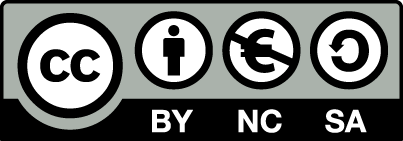 [1] http://creativecommons.org/licenses/by-nc-sa/4.0/ Ως Μη Εμπορική ορίζεται η χρήση:που δεν περιλαμβάνει άμεσο ή έμμεσο οικονομικό όφελος από την χρήση του έργου, για το διανομέα του έργου και αδειοδόχοπου δεν περιλαμβάνει οικονομική συναλλαγή ως προϋπόθεση για τη χρήση ή πρόσβαση στο έργοπου δεν προσπορίζει στο διανομέα του έργου και αδειοδόχο έμμεσο οικονομικό όφελος (π.χ. διαφημίσεις) από την προβολή του έργου σε διαδικτυακό τόποΟ δικαιούχος μπορεί να παρέχει στον αδειοδόχο ξεχωριστή άδεια να χρησιμοποιεί το έργο για εμπορική χρήση, εφόσον αυτό του ζητηθεί.Διατήρηση ΣημειωμάτωνΟποιαδήποτε αναπαραγωγή ή διασκευή του υλικού θα πρέπει να συμπεριλαμβάνει:το Σημείωμα Αναφοράςτο Σημείωμα Αδειοδότησηςτη δήλωση Διατήρησης Σημειωμάτων το Σημείωμα Χρήσης Έργων Τρίτων (εφόσον υπάρχει)μαζί με τους συνοδευόμενους υπερσυνδέσμους.ΧρηματοδότησηΤο παρόν εκπαιδευτικό υλικό έχει αναπτυχθεί στo πλαίσιo του εκπαιδευτικού έργου του διδάσκοντα.Το έργο «Ανοικτά Ακαδημαϊκά Μαθήματα στο Πανεπιστήμιο Πατρών» έχει χρηματοδοτήσει μόνο τη αναδιαμόρφωση του εκπαιδευτικού υλικού. Το έργο υλοποιείται στο πλαίσιο του Επιχειρησιακού Προγράμματος «Εκπαίδευση και Δια Βίου Μάθηση» και συγχρηματοδοτείται από την Ευρωπαϊκή Ένωση (Ευρωπαϊκό Κοινωνικό Ταμείο) και από εθνικούς πόρους.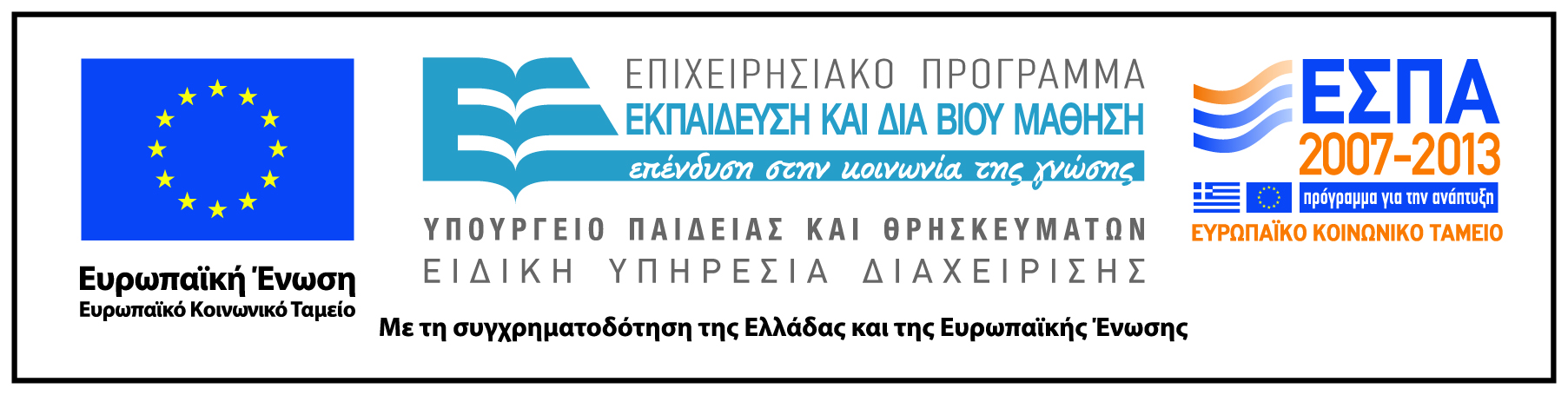 